Publicado en Barcelona el 23/10/2020 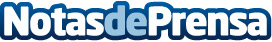 Schneider Electric lanza la gama APC Easy Rack PDU, ultraligera y con monitorización flexible de la energíaLa nueva gama APC Easy Rack PDU de Schneider Electric proporciona una distribución energética fiable y a precio competitivo, para pymes y entornos IT, que puede personalizarse y adaptarse a las necesidades específicas de proyectos y usuarios finalesDatos de contacto:Noelia Iglesias 935228612Nota de prensa publicada en: https://www.notasdeprensa.es/schneider-electric-lanza-la-gama-apc-easy-rack Categorias: Nacional Ecología Innovación Tecnológica Sector Energético http://www.notasdeprensa.es